В целях приведения муниципального правового акта в соответствие с действующим законодательством, в соответствии с пунктом 4 статьи 7,  пунктом 26 части 1 статьи 16 Федерального закона от 06.10.2003 № 131-ФЗ «Об общих принципах организации местного самоуправления в Российской Федерации», статьей 1 Федерального закона от 20.03.2011 № 41-ФЗ «О внесении изменений в Градостроительный кодекс Российской Федерации и отдельные законодательные акты Российской Федерации в части вопросов территориального планирования», статьей 1 Федерального закона от 02.08.2019 № 283-ФЗ «О внесении изменений в Градостроительный кодекс Российской Федерации и отдельные законодательные акты Российской Федерации», руководствуясь статьями 24,32,34 Устава города Сосновоборска, Сосновоборский городской Совет депутатовРЕШИЛВнести в Правила землепользования и застройки города Сосновоборска, утвержденные решением Сосновоборского городского Совета депутатов Красноярского края от 23.12.2009 № 312-Р «Об утверждении Генерального плана г. Сосновоборска, Правил землепользования и застройки г. Сосновоборска», следующие изменения:Пункт 4 статьи 28 изложить в редакции «4. Продолжительность общественных обсуждений или публичных слушаний по проекту правил землепользования и застройки составляет не менее одного и не более трех месяцев со дня опубликования такого проекта, иной срок может быть установлен специальными законодательными актами Российской Федерации».Статью 28 дополнить пунктом 5 следующего содержания: «5. В случае подготовки изменений в правила землепользования и застройки в части внесения изменений в градостроительный регламент, установленный для конкретной территориальной зоны, а также в случае подготовки изменений в правила землепользования и застройки в связи с принятием решения о комплексном развитии территории, общественные обсуждения или публичные слушания по внесению изменений в правила землепользования и застройки проводятся в границах территориальной зоны, для которой установлен такой градостроительный регламент, в границах территории, подлежащей комплексному развитию. В этих случаях срок проведения общественных обсуждений или публичных слушаний не может быть более чем один месяц».В статье 42 слова «...Условно разрешенные виды использования…» изложить в редакции: «Основные виды разрешенного использования», далее по тексту. Исключить из статьи 67 понятие «спортивное рыболовство», далее по тексту.Изменить территориальную зону в отношении земельных участков из земель населенных пунктов с кадастровыми номерами 24:56:0202001:220 и 24:56:0202001:664 с целью установления зоны «Ж-7» Зона «Жилая многоэтажная застройка», согласно Приложению № 1 к  решению.Решение вступает в силу в день, следующий за днём его официального опубликования в городской газете «Рабочий» и подлежит размещению на официальном сайте администрации города Сосновоборска.Контроль за исполнением решения возложить на постоянную комиссию по экономике и собственности Сосновоборского городского Совета депутатов (Н.А.Бурцева).Схема территориального зонирования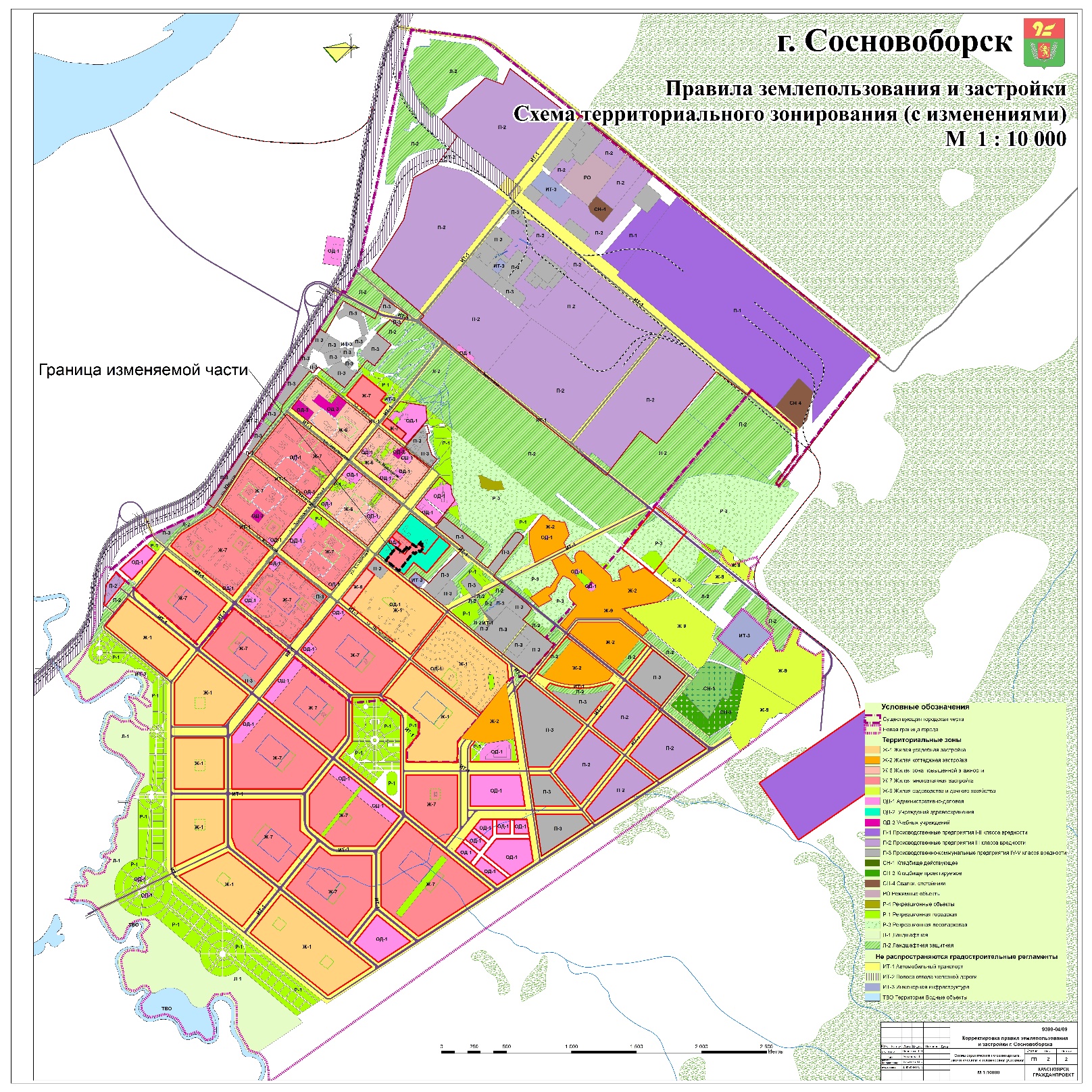 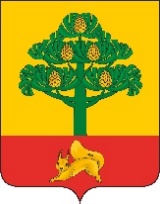 СОСНОВОБОРСКИЙ ГОРОДСКОЙ СОВЕТ ДЕПУТАТОВРЕШЕНИЕ13 февраля 2023                                                                                                        № 27/115-р г. СосновоборскСОСНОВОБОРСКИЙ ГОРОДСКОЙ СОВЕТ ДЕПУТАТОВРЕШЕНИЕ13 февраля 2023                                                                                                        № 27/115-р г. СосновоборскО внесении изменений в решение Сосновоборского городского Совета депутатов от 23 декабря 2009 г. N 312-р "Об утверждении генерального плана г. Сосновоборска, Правил землепользования и застройки г. Сосновоборска" Председатель Сосновоборского 
 городского Совета депутатов                                        Б.М. Пучкин Глава города Сосновоборска                                     А.С. КудрявцевПриложение №1 к решению Сосновоборского городского Совета депутатов от 13.02.2023 № 27/115-р